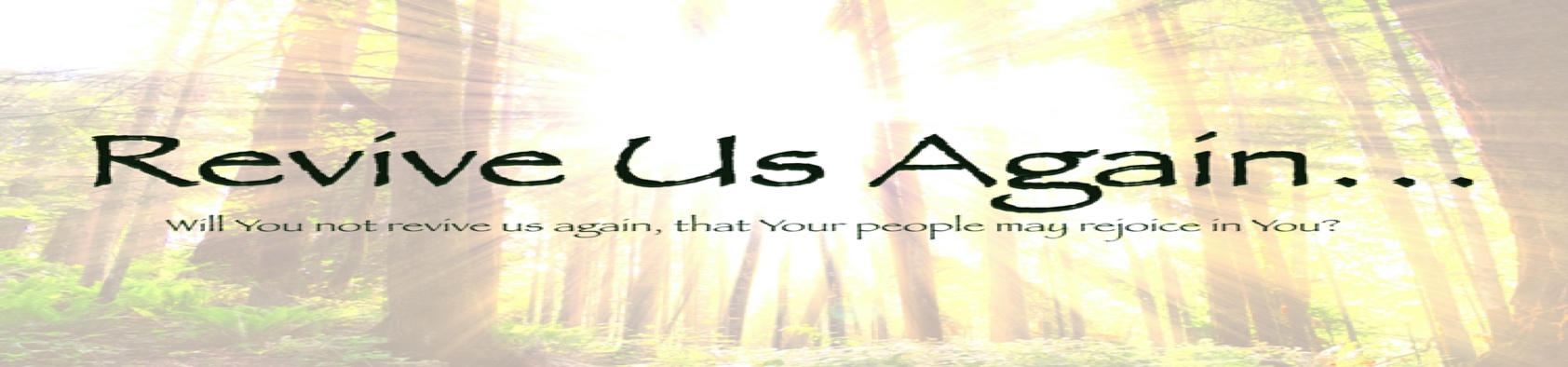 “REVIVE US AGAIN!		THE PATHWAY TO REVIVAL”	              August 23, 2020	Dr. Kevin Clarkson2 Chronicles 7: 13-141. The Position We Must Assume 	* “If MY People…shall humble themselves”	* Emphasis first word of verse in the Hebrew	* Canah = ‘to be humble, bring down law, to vanquish”			from a root meaning “to bend the knee’	* James 4:6-10 But He gives more grace. Therefore, He says:“God resists the proud but gives grace to the humble.”7 Therefore submit to God. Resist the devil and he will flee from you. 8 Draw near to God and He will draw near to you. Cleanse your hands, you sinners; and purify your hearts, you double-minded. 9 Lament and mourn and weep! Let your laughter be turned to mourning and your joy to gloom. 10 Humble yourselves in the sight of the Lord, and He will lift you up.    NKJV	* Pride is the “mother of sin”… middle letter of ‘pride’ and ‘sin’ is I		when we have “I” trouble, we’ll have problems with our vision!	*  If you won’t willingly humble yourself, the day will come when God humbles you!2.  The Prayer We Must Ask	* “and pray”	* many Hebrew terms for prayer, this Palal = “to intervene, intercede, interpose”	* Gen. 20:7 Now therefore, restore the man’s wife; for he is a prophet, and he will pray for you		and you shall live. But if you do not restore her, know that you shall die, you and all who		are yours.”		NKJV	   Num. 11:1-2 Now when the people complained, it displeased the LORD; for the LORD heard it, and His anger was aroused. So the fire of the LORD burned among them, and consumedsome in the outskirts of the camp. 2 Then the people cried out to Moses, and when Mosesprayed to the LORD, the fire was quenched.		NKJV	   Job 42:10 And the LORD restored Job’s losses when he prayed for his friends. Indeed the LORD		gave Job twice as much as he had before.		NKJV	* this is God’s people praying in behalf of those who cannot or will not pray for themselves	   …who’s praying for Portland? for Seattle? for Chicago? for New York? for OKC?	* pray for our nation, our city, our churches, people we know – stand in their place, ask for mercy	* “Intercession is love on its knees” – Dick Eastman3.  The Passion We Must Activate	* “and seek My face”	* Baqash = “ask after, beg, desire, “from a root “to stretch out, strive after”	* “face” means the face or presence or countenance of another	* Gen. 3:8 And they heard the sound of the LORD God walking in the garden in the cool of the day,		and Adam and his wife hid themselves from the presence of the LORD God among the trees		of the garden.			NKJV	  Ps. 27:8 When You said, “Seek My face,” My heart said to You, “Your face, LORD, I will seek.”  NKJV	  Jere. 29:13 And you will seek Me and find Me, when you search for Me with all your heart.     NKJV	* let this be the driving force of our lives, every day, every decision – it’s what we were	  made for!4. The Penance We Must Affirm	* “turn from their wicked ways”	* no mystery – “to turn back away from”: Admit it, Quit it, Forget it!	* “wicked” = Ra’ = ‘adversity, affliction, calamity --- SIN is never in your best interest!!“We’ll have true revival when we stop substituting mere prayer for real obedience!”  A.W. Tozer